РАЗВЛЕЧЕНИЕ В МЛАДШЕЙ ГРУППЕ, ПРИУРОЧЕННОЕ КО ДНЮ СЕМЬИ Задачи:*закрепить  знания о составе и членах семьи;*пополнить знания о домашних животных и их детёнышах;*учить слаженно  исполнять знакомые песни;*учить соотносить свои движения с характером музыки;*побуждать к активным действиям в музыкальных играх;*создавать у детей радостное настроение;*воспитывать доброжелательность, эмоциональную отзывчивость на музыку.Действующие лица: дед, баба – взрослые, курочка, собачка, цыплята – дети.Оборудование и атрибутика: домик, шапочки курочки, собачки, цыплят.Дети под русскую народную мелодию заходят в зал.Из домика выглядывают дед и баба.Баба. Здравствуйте, гости дорогие!Дед. Здравствуйте все!Баба. Я, бабушка Аннушка,          Люблю печь оладушки.Дед.  А я дед Семён,        Полон веселья дом.Баба. Живём мы не одни, а большой семьёй с внучатами – малыми ребятами, их папами и мамами.   Дед.  А ещё со своими друзьями,            А кто они вы сейчас узнаете сами.Баба. А ты, дед, бери гармошку           Да подыграй нам немножко.            А вы, ребятки, не зевайте, с нами песню подпевайте.Попевка «На бабушкином дворе»Гуси кричат: «Га – га – га!»Утки кричат: «Кря – кря – кря!»Козлик кричит: «Ме – ме – ме!»А корова: «Му – му – му!»Киска поёт: «Мя-у, мя-у!»А барашек: «Бе – бе – бе!»А цыплята: «Пи – пи –пи!»А лошадка: «И-го-го!»Курочка: «Ку-дах-тах-тах!»Петушок: «Ку-ка-ре-ку!»Свинка в хлеве: «Хрю-хрю-хрю!»А собачка: «Гав-гав-гав!»Дед: Вот все звери проснулись,          Нам улыбнулись.   СЛАЙД 1Баба .Кто живёт у нас в сарае,          Вы, ребята, всех  узнали?          Отгадайте-ка, ребятки          О них мои загадки.Баба.       У неё четыре лапки,            А на лапках цап-царапки.            Полосата наша крошка.            Ну, конечно, это…(кошка)Громко лает на дворе,         Сжимать и разжимать пальцы рук.Отдыхает в конуре,              Положить сложенные ладони под щеку.Сторожит хозяйский дом      Кивать головой вправо – влево.И виляет мне хвостом.         Качать ладонью из стороны в сторону, как хвостом.Как увижу я врага,Крикну грозно: «Га-га-га»Тот, конечно, задрожитИ сейчас же убежит. Гусь.Говорю я  ме – ме!И гуляю на лужке,Острые рожки,Тоненькие ножки. Коза.Целый день хожу по лугу По квадрату и по кругу.Эй! Пастух, проснись-ка! Му!Где трава здесь не пойму (корова).Звонко цокают копыта,Грива ветрами завита,Шерсть блестит на шее гладкоУгадайте я…(лошадка)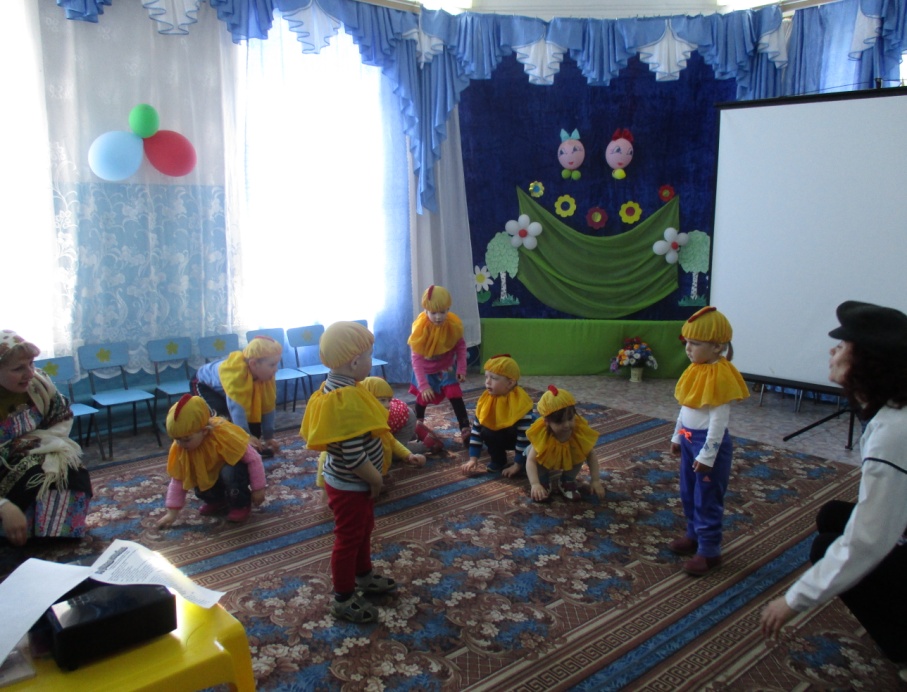 По двору хохладка ,По двору мохнаткаС цыплятами идёт.Чуть дети зазеваются,Шалят и разбегаются,Сейчас к себе зовёт:Кудах-тах-тах! (курочка)      Жёлтые комочки      Под крылом у квочки.      «Пи-пи-пи!» - они кричат,       Видишь,  клювики торчат?       Что там за ребятки?        Кто они?  (цыплятки).Песня - инсценировка «Курочка и цыплята» Игра с собачкой.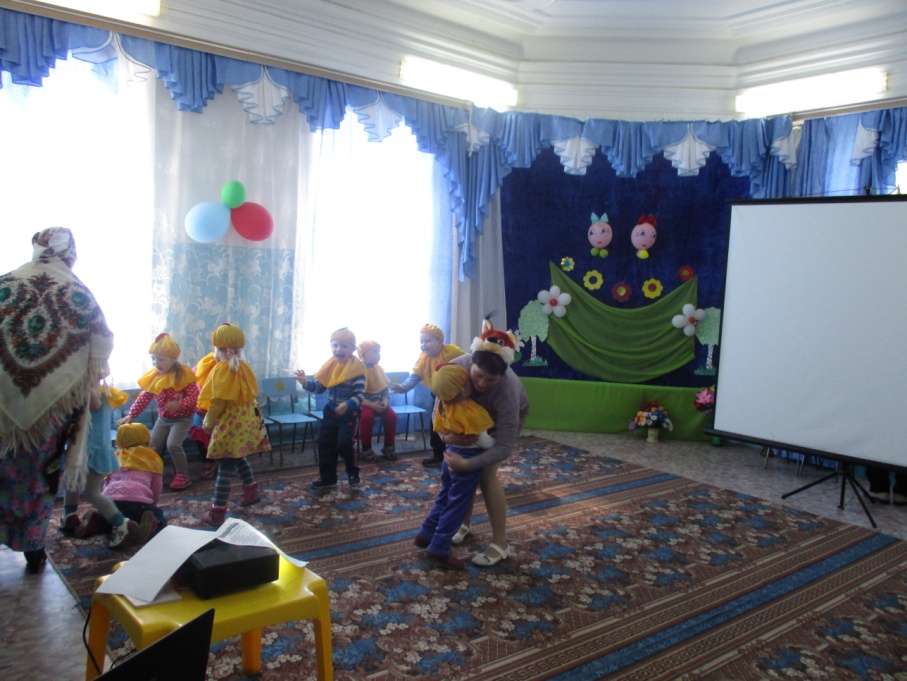 Дети. В уголке собачка спит            На цыпляток не глядит.            А цыплятки дружно встали            И собачке так сказали:           «Ты, собачка, вставай             И цыпляток догоняй!»    Собачка под музыку ловит детей.Баба: Малые ребятки
           Желтые цыплятки           Разбежались кто куда!           Ты найдешь их мама?Курочка: Да!   Игра «Прятки- цыплятки»Дети. Мы играем в прятки,                             дети встают тесной  стайкой           Спрятались цыплятки!               Бабушка накрывает их  большим платкомКурочка. Я по дворику хожу                                                           Деток я не нахожу                                курочка ходит, ищет детей,                  Где мои ребятки                                       заглядывает под стулья…                  Желтые цыплятки?                  Я на улицу пойду ,                                           уходит.                  Может, деток я найду?  Баба.  Где ты, курочка? Вернись, нам  скорее покажись! Дед.     Нету курочки, пропала.               Будто вовсе не бывало.   Баба.   Кто – же курочку найдёт, к нам во дворик приведёт? Дети.    Мы на улочку пойдём, маму – курочку найдём.Под музыку дети вместе с бабой идут по кругу.СЛАЙД 2Баба. Ребятки-цыплятки, посмотрите-ка, кого мы встретили?        Собачка Жучка, помоги скорей ребятам! Отыскать им маму надо!Собака. Помогу вам, ребятки, если загадку отгадаете.СЛАЙД 3Собака. У собаки нашей Сильвы есть щенок такой красивый,               Милый ласковый сынок, озорной, смешной… (щенок).СЛАЙД 4Собака. Молодцы, ребятки! За правильный ответ дам я вам совет – идите скорее к корове. Она по лугу гуляет, всё на свете знает.  Она поможет вам найти вашу маму.Под музыку дети вместе с бабой идут по кругу.СЛАЙД 5Баба. Ребятки-цыплятки, посмотрите-ка, кого мы встретили?        Корова Милка, помоги скорей ребятам! Отыскать им маму надо!Корова. Помогу вам, ребятки, если загадку отгадаете.СЛАЙД 6Корова. Молоко даёт корова, дети с ним всегда здоровы.                У коровы есть ребёнок – славный маленький… (телёнок).СЛАЙД 7Корова. Молодцы, ребятки! За правильный ответ дам я вам совет – идите скорее к кошке. Она вокруг дома гуляет, в прятки с мышками играет, всё на свете знает. Она поможет вам найти вашу маму.Под музыку дети вместе с бабой идут по кругу.СЛАЙД 8Баба. Ребятки-цыплятки, посмотрите-ка, кого мы встретили?        Кошка Мурка, помоги скорей ребятам! Отыскать им маму надо!Кошка. Помогу вам, ребятки, если загадку отгадаете.СЛАЙД 9Кошка. Что за зверь со мной играет? Не мычит, не ржёт, не лает,                Нападает на клубки, прячет в лапки коготки… (котёнок).СЛАЙД 10Кошка. Молодцы, ребятки! За правильный ответ дам я вам совет – идите скорее к козе Розе. Она по лугу гуляет, все новости  на свете знает. Она поможет вам найти вашу маму.Под музыку дети вместе с бабой идут по кругу.СЛАЙД 11Баба. Ребятки-цыплятки, посмотрите-ка, кого мы встретили?        Коза Роза, помоги скорей ребятам! Отыскать им маму надо!Коза. Помогу вам, ребятки, если загадку отгадаете.СЛАЙД 12Коза. Борода да ножки бегут по дорожке, козочки ребёнок, а зовут его… (козлёнок).СЛАЙД 13Коза. Молодцы, ребятки! За правильный ответ дам я вам совет – идите скорее к лошадке Зорьке. Она по лугу гуляет, все новости  на свете знает. Она поможет вам найти вашу маму.Под музыку дети вместе с бабой идут по кругу.СЛАЙД 14Баба. Ребятки-цыплятки, посмотрите-ка, кого мы встретили?        Лошадка Зорька, помоги скорей ребятам! Отыскать им маму надо!Лошадка. Помогу вам, ребятки, если загадку отгадаете.СЛАЙД 15Лошадка. Он весёлый и игривый, с золотисто-рыжей гривой,                    Мамы-лошади ребёнок, быстроногий… (жеребёнок).СЛАЙД 16Лошадка. Молодцы, ребятки! За правильный ответ дам я вам совет – идите скорее к свинке Хрюне . Она вдоль забора гуляет, да лужи не пропускает, все новости  на свете знает. Она поможет вам найти вашу маму.Под музыку дети вместе с бабой идут по кругу.СЛАЙД 17Баба. Ребятки-цыплятки, посмотрите-ка, кого мы встретили?        Свинка Хрюня, помоги скорей ребятам! Отыскать им маму надо!Свинка. Так и быть, помогу я вам найти вашу маму, но вам сначала надо выполнить три моих задания.  Задание 1 – отгадайте-ка, ребятки, мою любимую загадку. СЛАЙД 18Свинка. Пятачок, мордашка, спинка, мама – розовая свинка;                Хвостик радостно дрожит – кто же это к нам бежит?                Это видимо спросонок нас встречает… (поросёнок).СЛАЙД 19Свинка. Молодцы, ребятки! С первым заданием вы справились. Вот вам второе, оно непростое. Вам нужно солнце в гости пригласить мою щетинку подсушить.  Я в лужице лежала, щетинка мокрой стала.Дети исполняют песню «СОЛНЫШКО» Набоковой Е.И.	   СЛАЙД 20Свинка. Молодцы, ребятки! И со вторым заданием вы справились. Слушайте третье задание. Хочу к обеду оладушек, таких, как печёт наша бабушка.Баба. Ребятки, давайте напечём для свинки оладушки, а я вам помогу.Дети исполняют русскую народную песню «ОЛАДУШКИ»          СЛАЙД  21Свинка. Молодцы, ребятки! И с третьим заданием вы справились. Теперь ваших оладушек на всех хватит. Бегите к своей маме. Она вон там, в лесочке за дальним бугорочком.СЛАЙД 22Курочка спешит навстречу к детям.Курочка. Вот вы где, мои ребятки, жёлтые цыплятки. Наконец я вас нашла, вам гостинцев принесла. 	Курочка угощает детей конфетами	СЛАЙД2ЗЗвучит песня «Светит солнышко для всех» Александра Ермолова,дети свободно танцуют.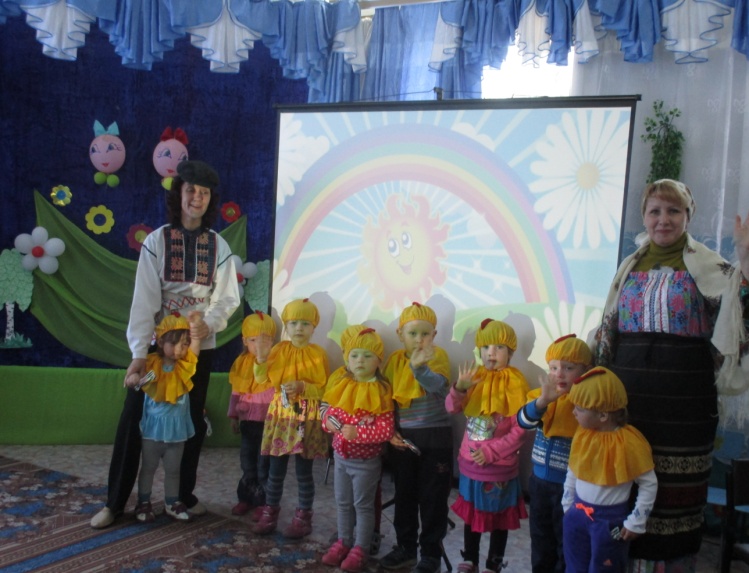 Баба:  Солнце по небу гуляло,              Солнце к вечеру устало.            Прошептало: «Спать пора» -            И уснуло до утра.                                   Значит, в группу нам пора.